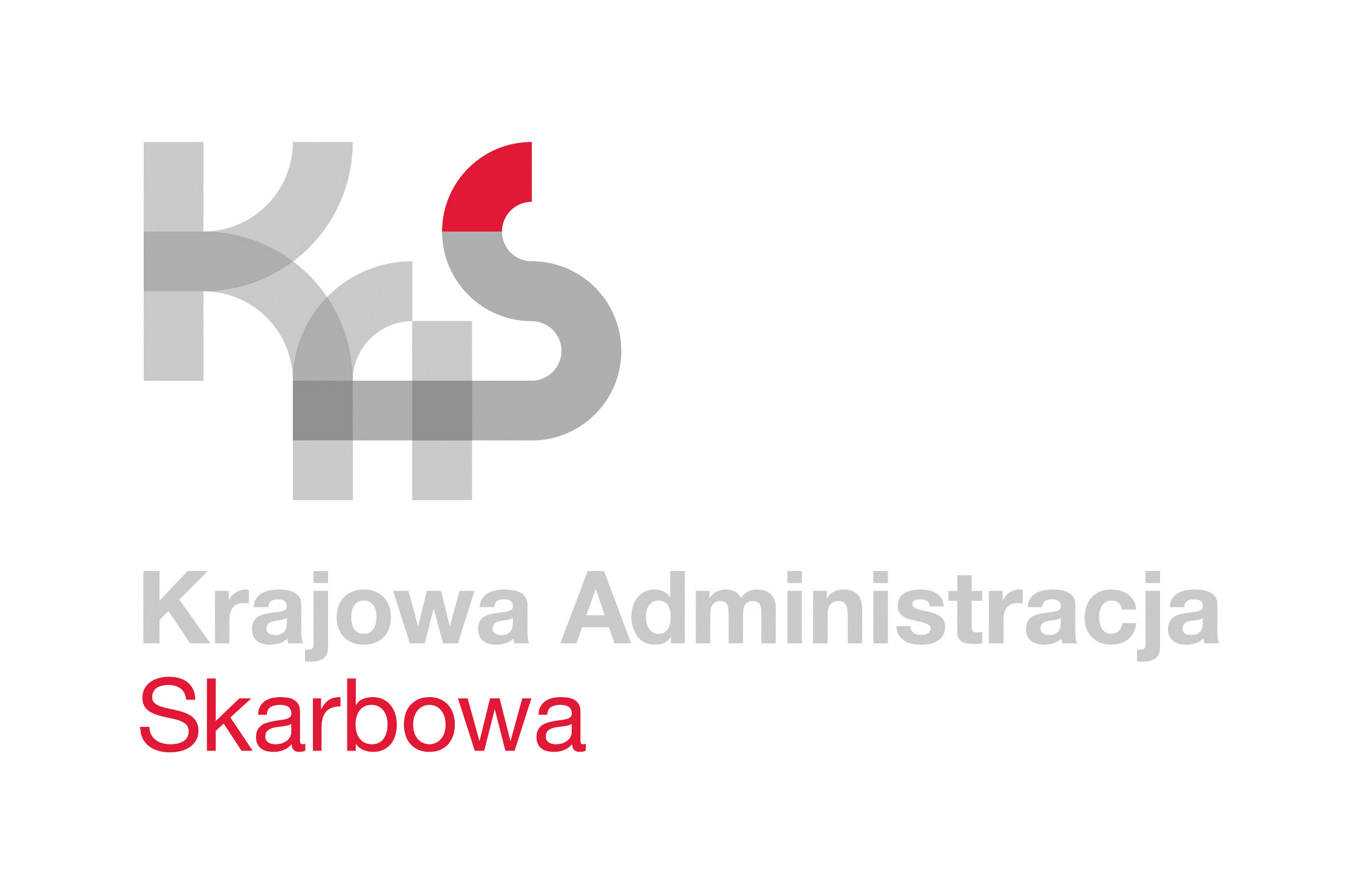 IZBA ADMINISTRACJI SKARBOWEJ 
W ŁODZI                    Łódź, 14 lutego 2023 rokuUNP:                 1001-23-018943Sprawa:           	Postępowanie – usługa konserwacji i naprawy systemu sygnalizacji alarmu pożarowego oraz sprzętu przeciwpożarowego              Znak sprawy:   1001-IWO.261.2.2023.6Kontakt:            Anna Walczak-Rokita - starszy referent
                           tel. 0 42 25 47 173
                           e-mail: anna.walczak-rokita@mf.gov.pl                                                                   Informacja o wyborze ofertyIzba Administracji Skarbowej w Łodzi informuje, iż w postępowaniu o udzielenie zamówienia publicznego nr 1001-IWO.261.2.2023.3, którego przedmiotem jest usługa:przeglądów i konserwacji:instalacji systemu sygnalizacji alarmu pożaru, w tym badanie czujek dymu, przegląd klap oddymiania/okien oddymiających oraz oświetlenia ewakuacyjnego,sprzętu przeciwpożarowego, naprawy uszkodzeń, usuwania niesprawności i skutków awarii stwierdzonych podczas wykonywania przeglądów i konserwacji oraz wynikłych w czasie obowiązywania umowy - w zakresie:instalacji systemu sygnalizacji alarmu pożaru, w tym badanie czujek dymu, przegląd klap oddymiania/okien oddymiających oraz oświetlenia ewakuacyjnego,sprzętu przeciwpożarowego,prowadzonego z wyłączeniem przepisów ustawy z dnia  11 września 2019 r. Prawo zamówień publicznych (t.j. Dz. U. z 2021 r., poz. 1129 ze zm.), ponieważ wartość przedmiotowego zamówienia nie przekracza kwoty 130 000,00 złotych, ofertę złożyli nw. Wykonawcy:Kryterium wyboru oferty jest cena 100%.W postępowaniu wybrano ofertę złożoną przez Firmę: 6K Kinga Pełka, ul. Wyspiańskiego 17A, 05-091 Ząbki.Wykonawca spełnił wszystkie warunki przedmiotowego zamówienia.Cena oferty złożonej przez Wykonawcę AT Usługi Przeciwpożarowe Robert Pokrywiński, ul. Rubina 28, 66-131 Nowy Świat przekracza możliwości finansowe Zamawiającego, który zamierzał przeznaczyć na sfinansowanie zamówienia kwotę 111.000,00 zł brutto.  Zamawiający nie ma możliwości zwiększenia tej kwoty do ceny złożonej oferty.Oferta złożona przez Wykonawcę Sky-Poż Robert Grabowicz, Kalenice 77, 99-420 Łyszkowicejest niezgodna z warunkami zamówienia. Zaoferowana cena nie obejmuje wszelkich elementów cenotwórczych realizacji zamówienia.                                                                                                          Na oryginale podpisał                                                                 Z upoważnienia 
                                                                                  Dyrektora Izby Administracji Skarbowej w Łodzi					Zastępca DyrektoraMarek KołacińskiLp.Nazwa WykonawcyCena brutto wskazana 
w formularzu ofertowym Ocena punktowa1VENTISS Systemy AlarmoweSalata 12A, 26-212 Smyków104.967,56 zł94,442Korporacja Gospodarcza F-I Spółka z o. o. z siedzibą w SzczecinkuUl. Artyleryjska 14, 78-400 Szczecinek130.077,75 zł76,213AT Usługi Przeciwpożarowe Robert PokrywińskiUl. Rubina 28, 66-131 Nowy Świat377.173,00 złunieważnienie4Sky-Poż Robert Grabowicz, Kalenice 77, 99-420 Łyszkowice143.322,94 złunieważnienie56K Kinga Pełka,Ul. Wyspiańskiego 17A, 05-091 Ząbki99.133,96 zł100